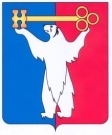 АДМИНИСТРАЦИЯ ГОРОДА НОРИЛЬСКАКРАСНОЯРСКОГО КРАЯПОСТАНОВЛЕНИЕ05.07.2013	   г.Норильск                                                 №  336Об определении гарантирующей организации для централизованной системы водоснабжения на территории муниципального образования город Норильск, и установлении зоны ее деятельностиРуководствуясь Федеральными законами от 07.12.2011 № 416-ФЗ «О водоснабжении и водоотведении»,  от 06.10.2003 № 131-ФЗ «Об общих принципах организации местного самоуправления в Российской Федерации», в соответствии с Уставом муниципального образования город Норильск, с целью определения гарантирующей организации для централизованной системы водоснабжения на территории муниципального образования город Норильск,ПОСТАНОВЛЯЮ:Определить открытое акционерное общество «Норильско-Таймырская энергетическая компания»  гарантирующей организацией для централизованной системы водоснабжения на территории муниципального образования город Норильск.Установить зоной деятельности открытого акционерного общества «Норильско-Таймырская энергетическая компания»   территорию муниципального образования город Норильск.	3. Отделу энергетики Администрации города Норильска направить настоящее постановление в открытое акционерное общество «Норильско-Таймырская энергетическая компания»  в течение трех дней со дня его принятия.Контроль исполнения постановления возложить на заместителя Руководителя Администрации города Норильска по городскому хозяйству и градостроительству В.А.Калинина.Опубликовать настоящее постановление в газете «Заполярная правда» и разместить его на официальном сайте муниципального образования город Норильск.Настоящее постановление вступает в силу после его официального опубликования в газете «Заполярная правда».И.о. Руководителя Администрации города Норильска 	                      В.А. Калинин